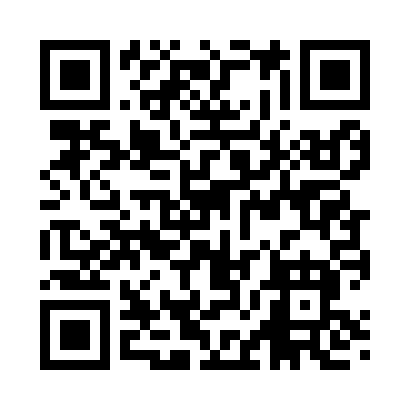 Prayer times for Klossner, Minnesota, USAMon 1 Jul 2024 - Wed 31 Jul 2024High Latitude Method: Angle Based RulePrayer Calculation Method: Islamic Society of North AmericaAsar Calculation Method: ShafiPrayer times provided by https://www.salahtimes.comDateDayFajrSunriseDhuhrAsrMaghribIsha1Mon3:455:381:225:299:0610:582Tue3:465:381:225:299:0510:573Wed3:475:391:225:299:0510:574Thu3:485:401:225:299:0510:565Fri3:495:401:225:299:0410:556Sat3:505:411:235:299:0410:547Sun3:515:421:235:299:0410:548Mon3:535:421:235:299:0310:539Tue3:545:431:235:299:0310:5210Wed3:555:441:235:299:0210:5111Thu3:565:451:235:299:0210:5012Fri3:585:461:235:299:0110:4913Sat3:595:461:245:299:0010:4814Sun4:005:471:245:299:0010:4615Mon4:025:481:245:298:5910:4516Tue4:035:491:245:298:5810:4417Wed4:045:501:245:298:5710:4318Thu4:065:511:245:288:5710:4119Fri4:075:521:245:288:5610:4020Sat4:095:531:245:288:5510:3921Sun4:105:541:245:288:5410:3722Mon4:125:551:245:278:5310:3623Tue4:145:561:245:278:5210:3424Wed4:155:571:245:278:5110:3325Thu4:175:581:245:278:5010:3126Fri4:185:591:245:268:4910:2927Sat4:206:001:245:268:4810:2828Sun4:226:011:245:258:4710:2629Mon4:236:021:245:258:4510:2430Tue4:256:031:245:258:4410:2331Wed4:266:041:245:248:4310:21